 m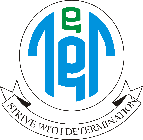 ތ. އަތޮޅު ތަޢުލީމީމަރުކަޒުތިމަރަފުށި، ދިވެހިރާއްޖެ ތާރީޚް: 13 ސެޕްޓެމްބަރ 2018				              ނަންބަރު:  GS04 / Iu / 2018 / 28   ވަޒީފާގެ ފުރުޞަތު ނޯޓް : މިމަރުކަޒުގެ އިޢުލާން ނަންބަރ GS04 / Iu / 2018 / 23   ބާތިލްކޮށް އަލުން އިޢުލާން ކުރަމެވެ.އިތުރު މަޢުލޫމާތު:މިވަޒީފާއަށް ހުށަހެޅުމުގައި އިތުރު މަޢުލޫމާތެއް ސާފުކުރައްވަންބޭނުންފުޅުވާނަމަ ތ.އަތޮޅު ތަޢުލީމީ މަރުކަޒުގެ 6780015 ނަންބަރު ފޯނާ ގުޅުއްވުން އެދެމެވެ.މިމަޤާމަށް އިންޓަވިއު ކުރެވޭނީ މިމަޤާމަށް ހުށަހަޅާ ފަރާތްތަކުގެ ތެރެއިން ޝަރުޠު ހަމަވާ ފަރާތްތަކާއެވެ.                           މިހެންވެ، މިކަން ޢާންމުކޮށް އެންގުމަށްޓަކައި އިޢުލާން ކުރީމެވެ.13  ސެޕްޓެމްބަރ 2018މަޤާމް:ޕްރިންޓަރމަޤާމުގެ ނަންބަރު:J-121224ބޭނުންވާ އަދަދު:01މަޤާމުގެ ގިންތި:ދާއިމީމަޤާމުގެ ރޭންކް:އެސް. އެސް. 3މަޤާމުގެ ކްލެސިފިކޭޝަން:ސަޕޯޓް ސްޓާފް ގްރޭޑް 3ވަޒީފާ އަދާކުރަން ޖެހޭ ތަން:ތ.އަތޮޅު ތަޢުލީމީ މަރުކަޒުމުސާރަ:-/3875 ރުފިޔާސަރވިސް އެލަވަންސް:-/1000 ރުފިޔާސަޕޯޓިން ކޯ އެލަވަންސް 1:-/1200 ރުފިޔާމަޤާމުގެ ޝަރުޠުތައް:މަޤާމަށް ބޭނުންވާ ތަމްރީނެއް / ލައިސަންސެއް / ސަނަދެއް ހާޞިލްކޮށްފައިވުމާއެކު މަޤާމުގެ މަސައްކަތުގެ ދާއިރާއެއްގައި 2 އަހަރު ދުވަހުގެ މަސައްކަތުގެ ތަޖުރިބާ ލިބިފައިވުން. ނުވަތަ،ގްރޭޑް 7 ނިންމާފައިވުން.މަޤާމުގެ މައިގަނޑު މަސްއޫލިއްޔަތުތަކާއި ވާޖިބުތައް:ވާރކްޝީޓާއި ޓެސްޓް ޕޭޕަރތައް ލީޑިންގ ޓީޗަރުން ހަމަޖައްސަވާ އުޞޫލުގެ މަތިން އަދި އެތަކެތީގެ ބޭނުންހިފުމަށް ޓީޗަރުންނަށް ދަތިނުވާނޭގޮތުގެމަތީން ޕްރިންޓްކުރުން.އިދާރީ ހިންގުމުގައި ދުވަހުން ދުވަހަށް ފޮޓޯކޮޕީއާއި ޕްރިންޓް ނެގުމަށް ހަވާލުކުރެވޭ ތަކެތި ޕްރިންޓްކުރުން.ޕްރިންޓްކުރަންޖެހޭ އެންމެހާ ތަކެތި ޕްރިންޓްކުރުމާއި ސްޓެޕްލް ކުރުމާއި، ބަންޑަލް ކުރުމާއި، ލެމިނޭޓް ކުރުމާއި އަދި ބައިންޑްކުރުމަށްދެވޭ ތަކެތި ބައިންޑްކޮށް ލީކް ނުވާނެގޮތަކަށް އެތަކެތި ރައްކާތެރިކަމާއެކު ބެލެހެއްޓުން.ޕްރިންޓްކުރުމުގެ މަސައްކަތާއި ގުޅިގެން ހޯދަންޖެހޭ ތަކެތި ހުސްވުމުގެ ކުރިން އެކަށީގެންވާ މުއްދަތު (ލަސްވެގެން ރަސްމީ ބަންދުނޫން 7 ދުވަސް ކުރިއަށް) އޮށްވައި އެތަކެތި ހޯދުމަށް އިދާރާއަށް ރިކުއެސްޓްކުރުން އަދި ޕްރޮސެސް ހިނގާވަރު ބަލައި ކަށަވަރުކުރުން.ޕްރިންޓްކުރުމަށް ބޭނުންކުރާ ތަކެތި ބޭނުންކުރެވޭ ގޮތް ބެލުމަށް އެކަމަށް ޚާއްޞަ ލޮގްތަކެއް ހަދައި އެތަކެތި ބޭނުންކުރުން އަދި މިކަމާއި ގުޅިގެން ސްކޫލްގެ އިސްވެރިން ބޭނުންވާ އެންމެހާ މަޢުލޫމާތު ޤަވާއިދުން ދިނުން.ޕްރިންޓް ކުރުމުގައި ބޭނުންކުރާ މެޝިންތަކާއި އެހެނިހެން އިކްއިޕްމަންޓްސްތައް، ފަރުވާތެރިކަމާއެކު ބެލެހެއްޓުމާއި އެތަކެތި މަރާމާތުކޮށް ސްކޫލްގެ ޕްރިންޓިންގ ޕްރޮސެސްއަށް ދަތިނުވާނެގޮތަކަށް ކަންކަން ރާވާ ބެލެހެއްޓުން.ހުށަހަޅަންޖެހޭ ލިޔުންތައް:ފުރިހަމަ ކޮށްފައިވާ ސިވިލް ސަރވިސްގެ ވަޒީފާއަށް އެދޭ ފޯމު (މި ފޯމް ސިވިލް ސަރވިސް ކޮމިޝަނުގެ ވެބްސައިޓުން އަދި އިދާރާގެ ވެބްސައިޓުންނާއި ކައުންޓަރުން ލިބެންހުންނާނެއެވެ.)ވަޒީފާއަށް އެދޭ ފަރާތުގެ ވަނަވަރު (ގުޅޭނެ ފޯނު ނަންބަރާއި އީމެއިލް އެޑްރެސް ހިމެނޭގޮތަށް)ވަޒީފާއަށް އެދޭ ފަރާތުގެ ދިވެހި ރައްޔިތެއްކަން އަންގައިދޭ، މުއްދަތު ހަމަނުވާ، ކާޑުގެ ދެފުށުގެ ލިޔުންތައް ފެންނަ، އަދި ލިޔެފައިވާ ލިޔުންތައް ކިޔަން އެނގޭ ފަދަ ކޮޕީއެއް.ސިވިލް ސަރވިސްއަށް / ސަރުކާރަށް ޚިދުމަތްކުރުމުގެ އެއްބަސްވުމެއް އޮތް މުވައްޒަފުން ކުރިމަތިލާ މަޤާމަށް ހޮވިއްޖެނަމަ، އަދާކުރަމުންދާ ވަޒީފާއިން ވީއްލުމާމެދު އިއުތިރާޒެއް ނެތްކަމަށް، ވަޒީފާ އަދާކުރާ އޮފީހުން ދޫކޮށްފައިވާ ލިޔުން.ލިބިފައިވާ ތަޢުލީމީ ސެޓުފިކެޓުތަކުގެ ކޮޕީ؛(ހ)  މޯލްޑިވްސް ކޮލިފިކޭޝަން އޮތޯރިޓީން ފެންވަރު/ލެވަލް ކަނޑައަޅާފައިވާ، ރާއްޖެއިން ބޭރުގެ މަތީ ތަޢުލީމުދޭ މަރުކަޒަކުން ދޫކޮށްފައިވާ ތަޢުލީމީ ސެޓުފިކެޓުތަކާއި ޓްރާންސްކްރިޕްޓްގެ ކޮޕީ؛  ނުވަތަ ކޯސް ފުރިހަމަ ކުރިކަމުގެ ލިޔުމާއެކު ކޯހުން ލިބޭ ސެޓުފިކެޓު ވަކި ފެންވަރެއްގައި ޤަބޫލު ކުރެވޭނެކަމަށް މޯލްޑިވްސް ކޮލިފިކޭޝަންސް އޮތޯރިޓީން ދޫކޮށްފައިވާ ލިޔުމުގެ ކޮޕީ.(ށ)  މަތީ ތައުލީމު ދޭ، ރާއްޖޭގެ މަރުކަޒަކުން ދޫކޮށްފައިވާ ތައުލީމީ ސެޓުފިކެޓުތަކާއި ޓްރާންސްކްރިޕްޓްގެ ކޮޕީ؛ ނުވަތަ ކޯސް ފުރިހަމަކުރިކަމުގެ ލިޔުމުގެ ކޮޕީ.ވަޒީފާގެ މަސައްކަތުގެ ދާއިރާއާ ގުޅޭ ކުރު މުއްދަތުގެ ކޯސްތަކާއި ތަމްރީނު ސެޓުފިކެޓުތަކުގެ ކޮޕީ.ސިވިލް ސަރވިސްގެ ވަޒީފާއަށް ވަނުމަށް ދެވޭ އިމްތިޙާނު ފުރިހަމަކޮށް ސެޓްފިކެޓް ލިބިފައިވާނަމަ، އެ ސެޓުފިކެޓްގެ ކޮޕީ.މަސައްކަތުގެ ތަޖުރިބާގެ ލިޔުންތަކުގެ ކޮޕީ:(ހ) ދައުލަތުގެ މުވައްސަސާއެއްގައި ނުވަތަ ސަރުކާރު ހިއްސާވާ ކުންފުންޏެއްގައި ވަޒީފާ އަދާކޮށްފައިވާނަމަ، އަދާކޮށްފައިވާ ވަޒީފާ، އަދި ވަޒީފާގެ މުއްދަތާއި، ވަޒީފާގެ މަސްއޫލިއްޔަތު ބަޔާންކޮށް އެ އޮފީހަކުން ދޫކޮށްފައިވާ ލިޔުން.(ށ)  އަމިއްލަ ކުންފުންޏެއް ނުވަތަ އަމިއްލަ އިދާރާއެއްގައި ވަޒީފާ އަދާކޮށްފައިވާނަމަ އަދާކޮށްފައިވާ ވަޒީފާ، ވަޒީފާ އަދާކުރި މުއްދަތާއި، ވަޒީފާގެ މަސްއޫލިއްޔަތު އަދި މަސައްކަތްކޮށްފައިވާ ތަނުގެ މުވައްޒަފުންގެ އަދަދު ބަޔާންކޮށް އެ އޮފީހަކުން ދޫކޮށްފައިވާ ލިޔުން؛ ނުވަތަ ވަޒީފާ އަދާކުރިގޮތް އަންގައިދޭ ރެފަރެންސް ޗެކް ފޯމްމަޤާމަށް އެދެންވީގޮތާއި ސުންގަޑި:މަޤާމަށް އެދި ހުށަހަޅަންޖެހޭ ތަކެތި ހުށަހަޅާނީ 24 ސެޕްޓެމްބަރ 2018 ވާ ހޯމަ ދުވަހުގެ 12:00ގެ ކުރިން، ތ.އަތޮޅު ތަޢުލީމީ މަރުކަޒު އޮފީހަށެވެ. ވަޒީފާއަށް އެދޭ ފޯމާއި ލިޔުންތައް އީމެއިލް admin@thaec.edu.mv މެދުވެރިކޮށްވެސް ބަލައި ގަނެވޭނެއެވެ. އަދި އިޢުލާނުގެ ސުންގަޑި ހަމަވުމުގެ  ކުރިން ސަރުކާރުން އަލަށް ބަންދު ދުވަހެއް ކަނޑައަޅައިފިނަމަ، އެ ކަނޑައަޅާ ދުވަހުގެ އަދަދަށް ވަޒީފާއަށް އެދޭ ފޯމު ބަލައިގަނެވޭނެއެވެ.އިންޓަވިއު އޮންނާނެ ތަނާއި، މުއްދަތު:މި މަޤާމަށް މީހަކު ހޮވުމަށް ބޭއްވޭ އިންޓަވިއު އޮންނާނީ، 25 ސެޕްޓެމްބަރ 2018 ވާ އަންގާރަ ދުވަހު ތ.އަތޮޅު ތަޢުލީމީ މަރުކަޒުގައެވެ.ޝޯޓް ލިސްޓްކުރުން: މި ވަޒީފާއަށް އެދި ހުށަހަޅާ ފަރާތްތަކުގެ ތެރެއިން ތަޢުލީމީ ފެންވަރާއި ތަޖުރިބާއަށް ބަލައި، ވަޒީފާއަށް ކުރިމަތިލާފައިވާ ފަރާތްތަކުގެ ތެރެއިން އެންމެ މަތިން މާކްސް ލިބޭފަރާތްތައް ޝޯޓްލިސްޓް ކުރެވޭނެއެވެ. މަޤާމަށް މީހުން ހޮވުމަށް ކަނޑައަޅާފައިވާ ކްރައިޓީރިއާގެ ހުރިހާ ބަޔަކުން އެންމެ ދަށްވެގެން ލިބެންޖެހޭ ޖުމްލަ އިންސައްތަ:މި މަޤާމަށް މީހުން ހޮވުމަށް ކަނޑައަޅާފައިވާ ކްރައިޓީރިއާގެ ހުރިހާ ބަޔަކުން އެންމެ ދަށްވެގެން ލިބެންޖެހޭ ޖުމްލަ އިންސައްތައަކީ %35 އެވެ.